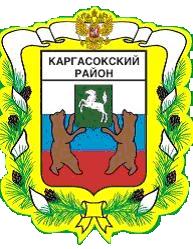 МУНИЦИПАЛЬНОЕ ОБРАЗОВАНИЕ «Каргасокский район»ТОМСКАЯ ОБЛАСТЬДУМА КАРГАСОКСКОГО РАЙОНАО плане работы Органа муниципального финансового контроля Каргасокского района на 2019 год	Заслушав информацию Председателя Контрольного органа о плане работы Контрольного органа Каргасокского района  на 2019 год,Дума Каргасокского района РЕШИЛА:Глава Каргасокского района                                                                                  А.П. Ащеулов                                                                                                                                                                 			Приложение 
РЕШЕНИЕРЕШЕНИЕРЕШЕНИЕ 20.02.2019     № 223 с. Каргасокс. Каргасок      1. Согласовать предложенный Председателем Контрольного органа план  работы на 2019 год согласно приложению к настоящему решению. Председатель ДумыКаргасокского района                   В.В. БрагинПлан работы Контрольного органа Каргасокского района на 2019 год№№п/пНаименование мероприятий,проверяемые объектыКол. мероп.Проверяем. период Срок испол.Ответственный исполнительОснование включения в план работы12345671.Контрольные мероприятия1.Контрольные мероприятия1.Контрольные мероприятия1.Контрольные мероприятия1.Контрольные мероприятия1.Контрольные мероприятия1.Контрольные мероприятия1.1Проверка деятельности муниципального казённого учреждения Администрации Среднетымского сельского поселения. 12018ЯнварьФевральМашковцев Ю.А.Шичанин С.В.Мусатова Е.В.Часть 11 статьи 3, пункт 5 части 2 статьи 9, статья 11 Федерального закона № 6-ФЗ.Пункт 5 и 11 части 1 статьи 8, статья 10 Положения о Контрольном органе Каргасокского района.Стандарт об общих правилах проведения контрольного мероприятия.1.2Проверка устранения ранее выявленных замечаний и нарушений при проведении контрольных и экспертно-аналитических мероприятий в Администрации Среднетымского сельского поселения.12017Февраль Машковцев Ю.А.Шичанин С.В.Мусатова Е.В.Часть 11 статьи 3, пункт 5 части 2 статьи 9, статья 11 Федерального закона № 6-ФЗ.Пункт 5 и 11 части 1 статьи 8, статья 10 Положения о контрольном органе Каргасокского района.Стандарт об общих правилах проведения контрольного мероприятия.1.3В рамках проверки устранения выявленных в 2017 и 2018 годах нарушений, у Нововасюганского, Новоюгинского, Усть-Чижапского, Тымского, Усть-Тымского  сельских поселений   будут запрошены копии документов:1.Реестр расходных обязательств, Сводная бюджетная роспись, Бюджетная роспись, Кассовый план, Бюджетные сметы, составленные в связи с формированием и исполнением бюджета 2019 года, Реестры объектов муниципального имущества муниципальных образований;2.Утверждённые Порядки составления и ведения данных документов.Предъявленные документы будут проверены на соответствие их составления установленным требованиям и сделаны выводы о принятых сельскими поселениями мерах по устранению нарушений. 52019Часть документов будет проверена в марте, остальная  при наличии возможности между проверкамиМашковцев Ю.А.Шичанин С.В.Мусатова Е.В.Часть 11 статьи 3, пункт 5 части 2 статьи 9, статья 11 Федерального закона № 6-ФЗ.Пункт 5 и 11 части 1 статьи 8, статья 10 Положения о Контрольном органе Каргасокского района.Стандарт об общих правилах проведения контрольного мероприятия.1.4Внешняя проверка годовых отчётов об исполнении бюджета 2018 финансового года: Каргасокским, Тымским, Усть-Тымским, Средневасюганским, Нововасюганским, Киндальским, Усть-Чижапским, Толпаровским, Сосновским, Среднетымским, Вертикосским, Новоюгинским  сельскими поселениями и муниципальным образованием «Каргасокский район».132018АпрельМашковцев Ю.А.Шичанин С.В.Мусатова Е.В.Часть 11 статьи 3, пункт 3 части 2 статьи 9 Федерального закона № 6-ФЗ.Пункт 3 и 11 части 1 статьи 8 Положения о Контрольном органе Каргасокского района.Порядок осуществления внешней проверки годового отчёта 4.1.5Проверка деятельности муниципального казённого учреждения Администрация Сосновского сельского поселения».12018МайМашковцев Ю.А.Шичанин С.В.Мусатова Е.В.Часть 11 статьи 3, пункт 5 части 2 статьи 9, статья 11 Федерального закона № 6-ФЗ.Пункт 5 и 11 части 1 статьи 8, статья 10 Положения о Контрольном органе Каргасокского района.Стандарт об общих правилах проведения контрольного мероприятия.1.6Проверка устранения ранее выявленных замечаний и нарушений при проведении контрольных и экспертно-аналитических мероприятий в Администрации Сосновского сельского поселения.12017Май  Машковцев Ю.А.Шичанин С.В.Мусатова Е.В.Часть 11 статьи 3, пункт 5 части 2 статьи 9, статья 11 Федерального закона № 6-ФЗ.Пункт 5 и 11 части 1 статьи 8, статья 10 Положения о контрольном органе Каргасокского района.Стандарт об общих правилах проведения контрольного мероприятия.1.7«Проверка деятельности муниципального казённого учреждения Администрации Вертикосского сельского поселения 12018ИюньМашковцев Ю.А.Шичанин С.В.Мусатова Е.В.Часть 11 статьи 3, пункт 5 части 2 статьи 9, статья 11 Федерального закона № 6-ФЗ.Пункт 5 и 11 части 1 статьи 8, статья 10 Положения о Контрольном органе Каргасокского района.Стандарт об общих правилах проведения контрольного мероприятия.1.8Проверка устранения ранее выявленных замечаний и нарушений при проведении контрольных и экспертно-аналитических мероприятий в Администрации Вертикосского сельского поселения.12017Июнь   Машковцев Ю.А.Шичанин С.В.Мусатова Е.В.Часть 11 статьи 3, пункт 5 части 2 статьи 9, статья 11 Федерального закона № 6-ФЗ.Пункт 5 и 11 части 1 статьи 8, статья 10 Положения о контрольном органе Каргасокского района.Стандарт об общих правилах проведения контрольного мероприятия.1.9Проверка деятельности Отдела культуры Администрации Каргасокского района.12018Август Машковцев Ю.А.Шичанин С.В.Мусатова Е.В.Часть 11 статьи 3, пункт 5 части 2 статьи 9, статья 11 Федерального закона № 6-ФЗ.Пункт 5 и 11 части 1 статьи 8, статья 10 Положения о Контрольном органе Каргасокского района.Стандарт об общих правилах проведения контрольного мероприятия.1.10Проверка муниципальной программы "Развитие образования в муниципальном образовании "Каргасокский район"12018СентябрьМашковцев Ю.А.Шичанин С.В.Мусатова Е.В.Часть 11 статьи 3, пункт 5 части 2 статьи 9, статья 11 Федерального закона № 6-ФЗ.Пункт 5 и 11 части 1 статьи 8, статья 10 Положения о контрольном органе Каргасокского района.Стандарт об общих правилах проведения контрольного мероприятия.1.11Проверка деятельности муниципального казённого учреждения Администрации Киндальского сельского поселения.12018ДекабрьМашковцев Ю.А.Шичанин С.В.Мусатова Е.В.Часть 11 статьи 3, пункт 5 части 2 статьи 9, статья 11 Федерального закона № 6-ФЗ.Пункт 5 и 11 части 1 статьи 8, статья 10 Положения о Контрольном органе Каргасокского района.Стандарт об общих правилах проведения контрольного мероприятия.1.12Проверка устранения ранее выявленных замечаний и нарушений при проведении контрольных и экспертно-аналитических мероприятий в Администрации Киндальского сельского поселения.12018ДекабрьМашковцев Ю.А.Шичанин С.В.Мусатова Е.В.Часть 11 статьи 3, пункт 5 части 2 статьи 9, статья 11 Федерального закона № 6-ФЗ.Пункт 5 и 11 части 1 статьи 8, статья 10 Положения о контрольном органе Каргасокского района.Стандарт об общих правилах проведения контрольного мероприятия.Итого контрольных мероприятий282.Экспертно-аналитические мероприятия2.Экспертно-аналитические мероприятия2.Экспертно-аналитические мероприятия2.Экспертно-аналитические мероприятия2.Экспертно-аналитические мероприятия2.Экспертно-аналитические мероприятия2.Экспертно-аналитические мероприятия2.1Экспертиза Положения о бюджетном процессе сельских поселений. При необходимости.3Последняя редакция документаВ течение года, при проведении контрольных мероприятий  Машковцев Ю.А.Шичанин С.В.Мусатова Е.В.Часть 11 статьи 3, пункт 8 части 2 статьи 9, статья 11 Федерального закона № 6-ФЗ.Пункт 8 и 11 части 1 статьи 8, статья 10 Положения о контрольном органе Каргасокского района.Стандарт о правилах проведения экспертно-аналитического мероприятия 5.2.2Аудит в сфере закупок 32018В течение года, при проведении контрольных мероприятий  Машковцев Ю.А.Шичанин С.В.Мусатова Е.В.Часть 11 статьи 3, пункт 11 части 2 статьи 9  Федерального закона № 6-ФЗ.Статья 98 Федерального закона 44- ФЗ.Пункт 11 и 17.1 части 1 статьи 8 Положения о контрольном органе Каргасокского района.2.3Экспертиза проекта бюджетов на 2020 год: Каргасокского, Вертикосского, Новоюгинского, Сосновского, Усть-Тымского, Тымского, Киндальского, Средневасюганского, Усть-Чижапского, Среднетымского, Толпаровского, Нововасюганского сельских поселений. Экспертиза проекта бюджета муниципального образования «Каргасокский район» на 2020 год и плановый период на  2021 и 2022 годов.132020, 2021, 2022Октябрь, ноябрьМашковцев Ю.А.Шичанин С.В.Мусатова Е.В.Часть 11 статьи 3, пункт 2 части 2 статьи 9, статья 11 Федерального закона № 6-ФЗ.Пункт 2 и 11 части 1 статьи 8, статья 10 Положения о контрольном органе Каргасокского района.Стандарт о правилах проведения экспертно-аналитического мероприятия.2.4Представление проектов решений на Думу Каргасокского района в виде законодательной инициативы.2019В течение года по необходимостиМашковцев Ю.А.Шичанин С.В.Мусатова Е.В.Регламент Контрольного органа.Итого экспертно-аналитических мероприятий19Всего мероприятий473.Организационно-информационная работа3.Организационно-информационная работа3.Организационно-информационная работа3.Организационно-информационная работа3.Организационно-информационная работа3.Организационно-информационная работа3.Организационно-информационная работа№№п/пНаименование мероприятий.Кол. мероп.Год исполнен. Срок испол.Ответственный исполнительОснование включения в план работы3.1Подготовка отчёта о деятельности Контрольного органа в 2019 году. Выступление с докладом на заседании Думы Каргасокского района. 12019Декабрь  Машковцев Ю.А.Часть 2 статьи 19 Федерального закона № 6-ФЗ.Пункт 8 части 1 статьи 14, статья 20  Положения о контрольном органе Каргасокского района.3.2Подготовка информации о деятельности Контрольного органа. Выступление с докладом на заседании Думы Каргасокского района. Размещение на официальном сайте Администрации Каргасокского района в информационно-телекоммуникационной сети Интернет.32019За 1, 2, 3 кварталыМашковцев Ю.А.Пункт 9 части 2 статьи 9 Федерального закона № 6-ФЗ.Статья 20 Положения о контрольном органе Каргасокского района.3.3Планирование деятельности Контрольного органа на 2020 год, а именно: составление проекта плана, предоставление его заинтересованным лицам, прием предложений, утверждение окончательной редакции документа и его размещение на официальном сайте Администрации Каргасокского района в информационно-телекоммуникационной сети Интернет.12019Ноябрь, декабрьМашковцев Ю.А.Шичанин С.В.Мусатова Е.В.Часть 11 статьи 3, статья 12 Федерального закона № 6-ФЗ.Пункт 11 части 1 статьи 8, статьи 10 и 11 Положения о контрольном органе Каргасокского района.Стандарт о планировании работы Контрольного органа7. 3.4Составление и исполнение сметы расходов Контрольного органа. Осуществление закупок товаров для нужд Контрольного органа.12019В течение годаМашковцев Ю.А.Шичанин С.В.Мусатова Е.В.Регламент Контрольного органа.3.5Разработка документов, регламентирующих деятельность Контрольного органа.2019При необходимостиМашковцев Ю.А.Шичанин С.В.Мусатова Е.В.Статья 11 Федеральный закон № 6-ФЗ.Регламент Контрольного органа8.3.6Рассмотрение писем, обращений граждан и других документов, поступающих в Контрольный орган и подготовка по ним ответов2019В течение годаМашковцев Ю.А.Шичанин С.В.Мусатова Е.В.Регламент Контрольного органа8.3.7Курсы повышения квалификации.2019В течении года Машковцев Ю.А.Шичанин С.В.Регламент Контрольного органа.3.8Участие в работе комитетов Думы Каргасокского района.2019По необходимостиМашковцев Ю.А.Регламент Контрольного органа.3.9Участие в совещаниях с главами поселений, проводимых Главой Каргасокского района2019По необходимостиМашковцев Ю.А.Регламент Контрольного органа.3.10Взаимодействие с муниципальными контрольно-счётными органами Томской области, участие в работе Совета муниципальных контрольно-счётных органов Томской области.2019В течение годаМашковцев Ю.А.Статья 18 Федерального закона № 6-ФЗ.Статья 19 Положения о контрольном органе Каргасокского района.3.11Представление по запросу Совета КСО при Счетной палате РФ отчётности.2019В течение годаМашковцев Ю.А.Регламент Контрольного органа.